431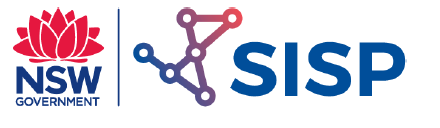 Stainless Steel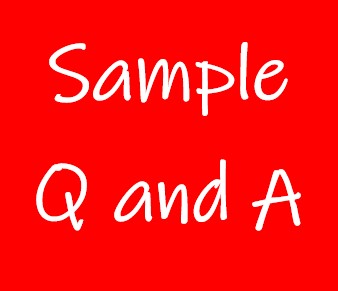 Exercise 1 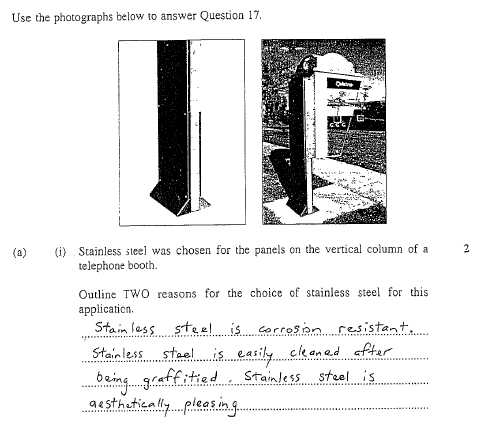 Exercise 2 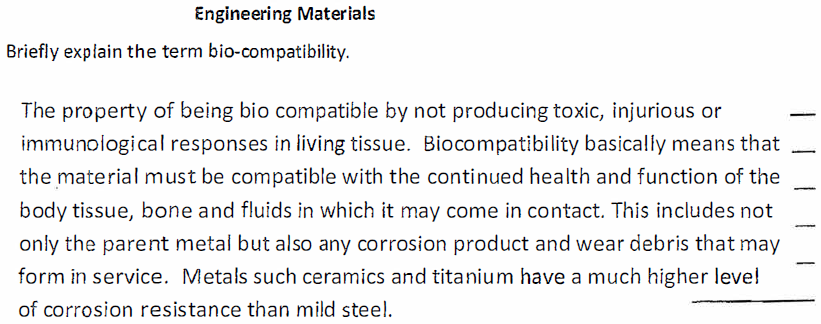 Exercise 3 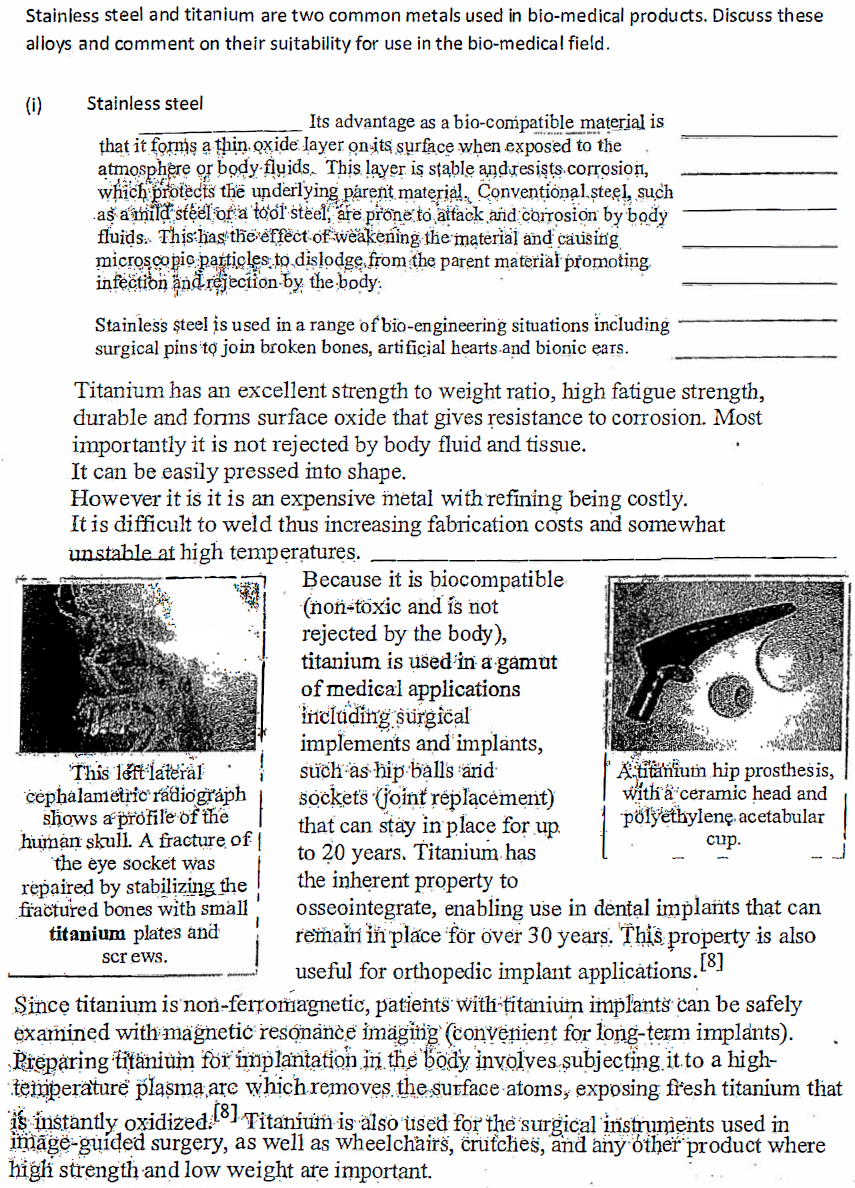 